                                                                                                               Моє ім’я _________________________Co víme o MěsíciЩо ми знаємо про МісяцьPracovní list je určen pro žáky/žákyně 2. stupně ZŠ. Vypracováním pracovního listu si ověří, jakou mají představu o vzniku Měsíce, jak Měsíc vypadá a jak na Zemi působí. Je vhodné, aby žáci/žákyně používali/y při vypracování pomůcky dle vlastního uvážení.Робочий лист призначений для учнів 2 класу початкової школи. Працюючи з робочим листом, вони перевірять, що вони знають про утворення Місяця, як виглядає Місяць і як він впливає на Землю. Доцільно, щоб під час роботи учні використовували допоміжні матеріали на власний розсуд.Vznik a vlastnosti Měsíce Утворення та властивості МісяцяMěsíc: Fáze, zatmění, povrch Місяць: фази, затемнення, поверхняVesmír: Měsíc a jeho vliv na Zemi• Космос: Місяць та його вплив на Землю________________________________________________________Z čeho se zformoval Měsíc?1. З чого утворився Місяць?…………………………………………………………………………………………………………………………………………………………………………………………………………………………………………V jaké vzdálenosti obíhá Měsíc kolem Země?                                                                                                        Моє ім’я ________________________2. На якій відстані Місяць обертається навколо Землі?………………………………………………………………………….Země působí na Měsíc  gravitační silou. Vysvětlete, proč Měsíc na Zemi nespadne.3. Земля діє на Місяць із силою тяжіння. Поясніть, чому Місяць не падає на Землю.…………………………………………………………………………………………………………………………………………………………………………………………………………………………………………Jaký vliv má Měsíc na hladinu moří?4. Який вплив має місяць на рівень моря?……………………………………………………………………………………………………………………………………………………………………………………………………………………………………………………………………………………………………………………………………………………………....Vyhledejte, co jsou slapové jevy.5. Знайдіть, що таке припливні явища.………………………………………………………………………………………………………………………………………………………………………………………………………………………………………………………………………………………………………………………………………………………………Proč se Měsíc obrací k  Zemi stále stejnou polokoulí? 6. Чому Місяць завжди звернений до Землі однією півкулею?………………………………………………………………………………………………………………………………………………………………………………………………………………………………………                                                                                                                          Моє ім’я ________________________Jaký je rozdíl mezi povrchem přivrácené a odvrácené strany Měsíce?7. Чим відрізняються поверхні видимого та  зворотного боку Місяця?………………………………………………………………………………………………………………………………………………………………………………………………………………………………………Při oběhu Měsíce kolem Země nastávají dvě fáze Měsíce: úplněk a nov. Jak často k nim dochází?8.  Під час обертання Місяця навколо Землі відбувається дві фази Місяця: повний місяць і молодий місяць. Як часто вони трапляються?…………………………………………………………………………………………………………………..………………………………………………………………………………………………………………….. Která polokoule Měsíce je osvícena Sluncem při:9. Яка півкуля Місяця освітлюється Сонцем, коли:úplňku повний місяць………………………………………………….novu молодий місяць………………………………………………….……………..                                                                                                               Моє ім’я ________________________ Proč na Měsíci nefouká vítr?10. Чому на Місяці немає вітру?………………………………………………………………………………………………………………………………………………………………………………………………………………………………………... Kdy nastává zatmění Měsíce? V jakém postavení jsou při tomto jevu Slunce, Země a Měsíc? 11. Коли відбувається місячне затемнення? У якому положенні знаходяться Сонце, Земля і Місяць під час цього явища?…………………………………………………………………………………………………………………………………………………………………………………………………………………………………………12. Kdo vstoupil jako první člověk na povrch Měsíce?12. Хто першим ступив на поверхню Місяця?…………………………………………………………………………………………………………………… Co jsem se touto aktivitou naučil(a):Чого я навчився(лася) з цього заняття:……………………………………………………………………………………………………………………………………………………………………………………………………………………………………………………………………………………………………………………………………………………………………… Autor: Jitka Pohanková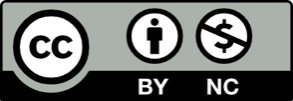 Toto dílo je licencováno pod licencí CreativeCommons [CC BY-NC 4.0]. Licenční podmínky navštivte na adrese [https://creativecommons.org/choose/?lang=cs].OBECNÉ PŘIPOMÍNKY:K vytvoření mezery nepoužívejte mezerník, ale klávesu „Tab“Pokud měníte styl, používejte konce oddílů (průběžný konec), nikoliv klávesu EnterPokud chcete začít další úkol/otázku na nové stránce, použijte konec stránky, nikoliv klávesu Enter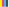 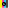 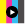 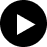 